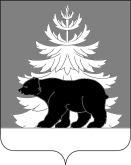 РОССИЙСКАЯ ФЕДЕРАЦИЯИРКУТСКАЯ ОБЛАСТЬАдминистрация Зиминского районного муниципального образованияП О С Т А Н О В Л Е Н И Еот                                                         г.  Зима                                                      №   В целях исполнения Постановления Правительства РФ от 02 августа 2019 года № 1006 «Об утверждении требований к антитеррористической защищенности объектов (территорий) Министерства просвещения Российской Федерации и объектов (территорий), относящихся к сфере деятельности Министерства просвещения Российской Федерации, и формы паспорта безопасности этих объектов (территорий)», в соответствии со статьей 179 Бюджетного кодекса Российской Федерации, статьями 7, 15, 17 Федерального закона от 06.10.2003 года № 131-ФЗ «Об общих принципах организации местного самоуправления в Российской Федерации», руководствуясь статьями 22, 46 Устава Зиминского районного муниципального образования, постановлением администрации Зиминского районного муниципального образования от 03.11.2020 года № 921 «Об утверждении Положения о порядке принятия решений о разработке, формирования, утверждения, реализации и оценки эффективности муниципальных программ Зиминского районного муниципального образования», администрация Зиминского районного муниципального образования,ПОСТАНОВЛЯЕТ:Утвердить на 2022-2027 годы муниципальную программу Зиминского районного муниципального образования «Профилактика терроризма и экстремизма, а также минимизация и (или) ликвидация последствий их проявлений на территории Зиминского района»  (прилагается).Ведущему специалисту организационного отдела управления правовой, кадровой и организационной работы администрации Зиминского районного муниципального образования Ефремовой О.В. опубликовать настоящее постановление в информационно-аналитическом, общественно-политическом еженедельнике «Вестник района» и разместить на официальном сайте администрации Зиминского районного муниципального образования www.rzima.ru в информационно-телекоммуникационной сети «Интернет».Настоящее постановление вступает в силу с 01.01.2022 года.Контроль исполнения настоящего постановления возложить на заместителя мэра по  социальным вопросам Чемезова Ю.А.Мэр Зиминского районного муниципального образования                               Н.В. Никитинаисп. Ефремова О.В. 3-16-97Об утверждении муниципальной  программы Зиминского районного муниципального образования  «Профилактика терроризма и экстремизма, а также минимизация и (или) ликвидация последствий их проявлений на территории Зиминского района»
СОГЛАСОВАНО:Заместитель мэра по социальным вопросам «____» _____________ 2021г.                                                      Управляющий делами администрации ЗРМО«_____»_____________ 2021 г.  Ю.А. ЧемезовТ.Е. ТютневаИ.о. начальника управления правовой, кадровой и организационной работы администрации ЗРМО«_____»_____________ 2021 г.                                                                 Е.В. БезбородоваНачальник Финансового управления ЗРМО«_____»_____________ 2020 г.                                                                   Н.В. МаксимоваИ.о. начальника отдела по экономике, труду и охране труда, потребительскому рынку   администрации ЗРМО  «_____» _____________ 2021 г.    О.В. КозловаЗаведующий сектором по физической культуре и спорту отдела по физической культуре, спорту и молодежной политике администрации ЗРМО«_____» _____________ 2021 г.  Д.А. АнтиповИ.о. председателя Комитета по культуре администрации Зиминского района«_____»_____________ 2021 г.Н.В. ГазизоваИ.о. председателя Комитета по образованию администрации Зиминского района«_____»_____________ 2021 г.О.А. Кузнцова3 экз.- в дело1 экз.- заместителю мэра по социальным вопросам 1 экз.- Финансовому управлению ЗРМО1 экз.- Управлению правовой, кадровой и организационной работы администрации ЗРМО1 экз.- Отделу по экономике, труду и охране труда, потребительскому рынку администрации ЗРМО1 экз.- Комитету по культуре администрации Зиминского района1 экз.- Комитету по образованию администрации Зиминского района1 экз.- Отделу по физической культуре, спорту и молодежной политике администрации ЗРМО1 экз.- исполнителю